School of Psychology and Clinical Language Sciences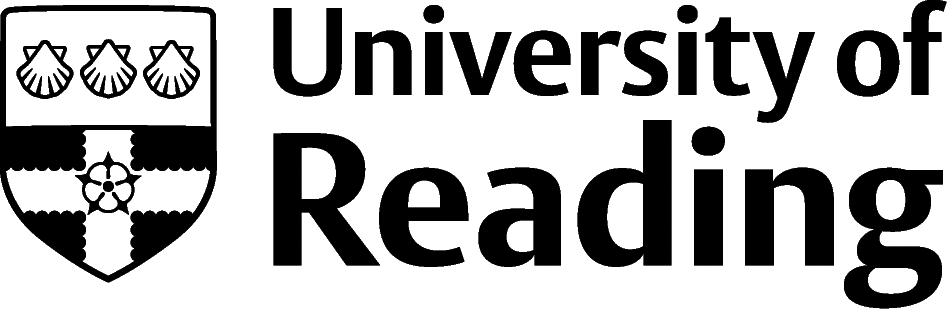 Developing Professionalism within Clinical Placements1 MSc Speech and Language Therapy Name:Professionalism covers everything that society expects of their health professionals, and for which professionals are personally accountable.  The HCPC sets out guidance on conduct and ethics for students as a framework to support professional development. The intention of this professionalism record is to help both students and educators to acknowledge and reflect on how these behaviours are being developed and demonstrated during placements. The guidance advices that students should:promote and protect the interests of service users and carerscommunicate appropriately and effectivelywork within the limits of their knowledge and skillsdelegate appropriately respect confidentialitymanage riskreport concerns about safetybe open when things go wrongbe honest and trustworthy keep records of their work with service users and carersA list of suggested ideas for each of the above areas is found within the Guidance booklet https://www.hcpc-uk.org/resources/guidance/guidance-on-conduct-and-ethics-for-students/  Throughout this placement year the student is expected to record observations of professionalism in others and to collect evidence of how they are showing development of these skills/behaviours. A suggested template is provided which students may adapt. Students need to share this record with each placement educator at the mid-way review and at the end of the placement. Promote and protect the interests of service users and carersPromote and protect the interests of service users and carers              Observed on othersEvidence of own behaviour (Example)Placement educator gained consent for me to be present in session(Example)I introduced myself to service users and identified that I was a student            Communicate appropriately and affectively             Communicate appropriately and affectively Observed on othersEvidence of own behaviour             Work within the limits of their knowledge and skills            Work within the limits of their knowledge and skillsObserved on othersEvidence of own behaviour      Delegate appropriately      Delegate appropriately Observed on othersEvidence of own behaviour (Example)(Example)Respect confidentialityRespect confidentialityObserved on othersEvidence of own behaviour (Example)(Example)Manage riskManage riskObserved on othersEvidence of own behaviour (Example)(Example)Report concerns about safetyReport concerns about safetyObserved on othersEvidence of own behaviour (Example)(Example)Be open when things go wrongBe open when things go wrongObserved on othersEvidence of own behaviour (Example)(Example)Be honest and trustworthy Be honest and trustworthy Observed on othersEvidence of own behaviour (Example)(Example)Keep records of their work with service users and carers Keep records of their work with service users and carers Observed on othersEvidence of own behaviour (Example)(Example)